Business Studies Home Learning PackChallengesPlease find attached a pack of work to help prepare you for Sixth Form. I am delighted that you have shown an interest in Business Studies. In order to get you thinking about the subject, I have put together some information and activities to help you prepare for studies in the 6th form such as business research activities, books to read,  films to watch on a rainy afternoon, useful websites to browse when Snapchat,  Instagram gets dull.  For a look at the syllabus: BTEC Business Specificationhttps://qualifications.pearson.com/content/dam/pdf/BTEC-Nationals/Business/2016/specification-and-sample-assessments/9781446938218_BTECNationals_Bus_ExCert_Spec_Iss3C.pdfUseful websites/apps- register now:Register with http://www.tutor2u.net, a Business Studies blog especially written for students.  A daily blog will be sent to you with interesting news articles that tie into the syllabus, comments from examiners and (later) tips and support for exam modules For (business) news stories use the BBC website http://news.bbc.co.ukPlease email me at jgreenwood@oakbank.org.uk  if you have any queries or questions. In the meantime, I want to say a big thank you for your hard work in Year 11 and I am so very sorry you have lost your opportunity to complete the exams. During these unprecedented times it is important to keep going and know we will be back to normal soon. Kind regardsMr J GreenwoodLinks to Level 3 BTEC BusinessBelow are topics you have studied in Y10 and Y11 which will also appear in Year 12 and Y13Component 1 and 2 – Coursework UnitsBusiness Ownership – e.g. Sole Trader, Partnership, Public Limited CompanyAims and ObjectivesCharacteristics and Skills of entrepreneursMarket Research – e.g. Primary and Secondary research methodsTarget Market – looking at different types of customer to attractAnalysing Rivals – e.g. price, quality, availability, unique features and selling points (USP)Marketing – e.g. different methods and their effectivenessHuman Resources – e.g. Staff levels, training etcExternal Factors – e.g. Interest rates, inflation, social trends, levels of disposable incomeCommunication Methods – e.g. traditional and modern ways like letter and emailLocationFinancial InformationComponent 3 – Exam UnitAdvertising methods - e.g. moving image, print, digital, audioSales promotion – e.g. coupons, competitions, money offTarget Market – e.g. age, race, gender, family size, ethnicityPayment methods – e.g. cash, credit cards, debit cards, direct debit, payment technologiesStart-up costs and running costsStatement of comprehensive income - shows the profit or loss of an enterprise over timeStatement of financial position - shows the financial performance of an enterprise at a point in timeTerminology in financial statementsTurnovercost of sales (cost of goods sold)Gross profit, expenses, net profit, retained profitFixed assets and current assetsCurrent liabilities and long-term liabilitiesDebtors and creditorsLiquidityProfitabilityCash Flow ForecastBreak Even AnalysisCosts – e.g. variable costs, fixed costs, total costsSources of financeowner fundsretained profitsloanscredit cardsgovernment grantshire purchase and leasingtrade creditventure capitalpeer-to-peer lending.Key Words to defineActivitiesChoose a Company/brand and research it! 
Find out the following – Ownership type, Revenue, Profit, Number of employees, size and scale, name of leader (CEO)Entrepreneurs and LeadersResearch these business people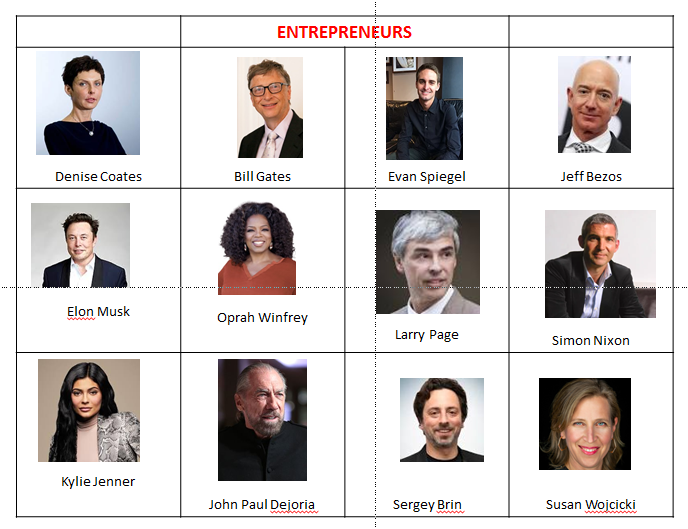 Research these different entrepreneurs and find out the following: -What have they done?  Why are they an entrepreneur?How did they do it? What is their net worth?Research ActivityPresent your information as a report, PowerPoint presentation or poster.Recommended websites/follow on Twitter/ AppsOther recommended reads Quality newspapers/magazines such as The Times, Guardian, Telegraph, Independent, journals such as The Economist (N.B there are reduced rates for students on some of these. Also, you can sign up online and receive free articles.Other websites that are specific to BTEC BusinessBee Business Behttp://www.beebusinessbee.co.uk/index.php Also has You Tube ChannelTwo Teachershttps://www.youtube.com/channel/UCnVHZKYx1vWVnhRjJqJbNdQ Mrs Squires Means Businesshttps://www.youtube.com/channel/UCD_mCcetvZH3htOeNnewpqgBBC Bitesizehttps://www.bbc.co.uk/bitesize/subjects/zpsvr82Sense Business Studieshttps://www.youtube.com/playlist?list=PLEb-haXcornHwKinj_WBurLWyqDpn43NeOld specification but has lots of relevant and similar info to the new specificationWebsite and You Tube Playlists for other unitsUnit 2 – Developing A Marketing CampaignYou Tubehttps://www.youtube.com/playlist?list=PLMg-z-Uc0ix0EjaRrlzx9TBIs7RrAtI_5BTEC – Guided Workbookhttps://www.pearsonschoolsandfecolleges.co.uk/AssetsLibrary/SECTORS/FurtherEducationColleges/ReviseBTEC/samples/9781292150016-btec-bus-rw.pdfInfo on each topichttps://www.learnmarketing.net/Unit2_Developing_a_marketing_campaign_overview.htmlUnit 3 – Personal and Business FinanceBee Business Bee – You Tube Videoshttps://www.youtube.com/playlist?list=PLBuW3SAj0djly2MaKyOzL4cnmeaPbEJj1Textbookhttps://www.pearsonschoolsandfecolleges.co.uk/FEAndVocational/BusinessandEconomics/BTEC/BTECNationalsBusiness2016/Samples/Student-Book-1/unit-3.pdfMr Harris – You Tube Videoshttps://www.youtube.com/channel/UC1NwhtIucwbrG2wQ3xkX39Q/playlists?view=50&sort=dd&shelf_id=3TV The following television programmes are recommended for background business knowledge. Sole TraderPublic Limited CompanyPublic SectorPrivate SectorNot for profit businessPrimary SectorSecondary SectorTertiary SectorStakeholderShareholderAimObjectiveSMART ObjectiveFlat Organisational StructureHierarchical Organisational StructureHuman ResourcesMarketingPurchasingCustomer Service InflationInterest RatesGDPBusiness EthicsMonopolyOligopolySupplyDemandPrice elasticity of demandInnovation“A week in Business”. 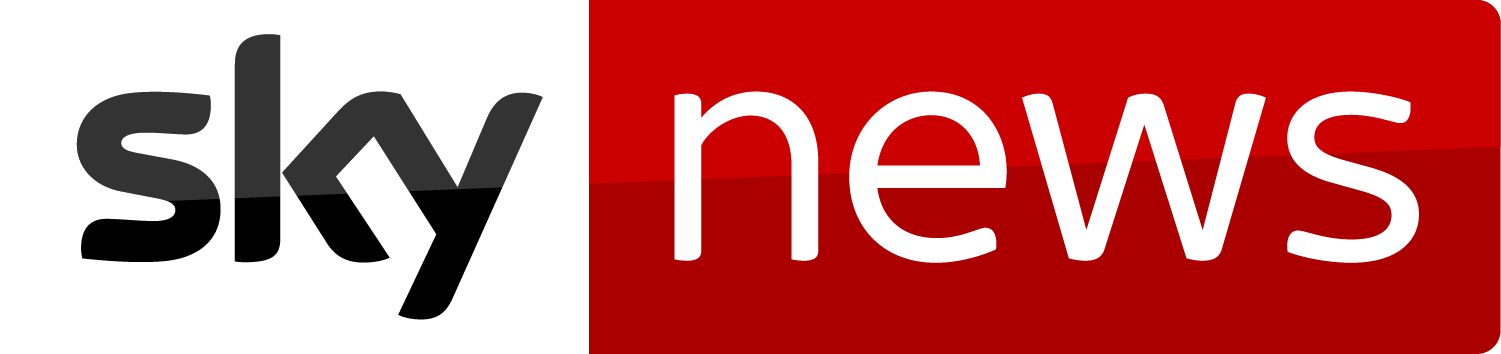 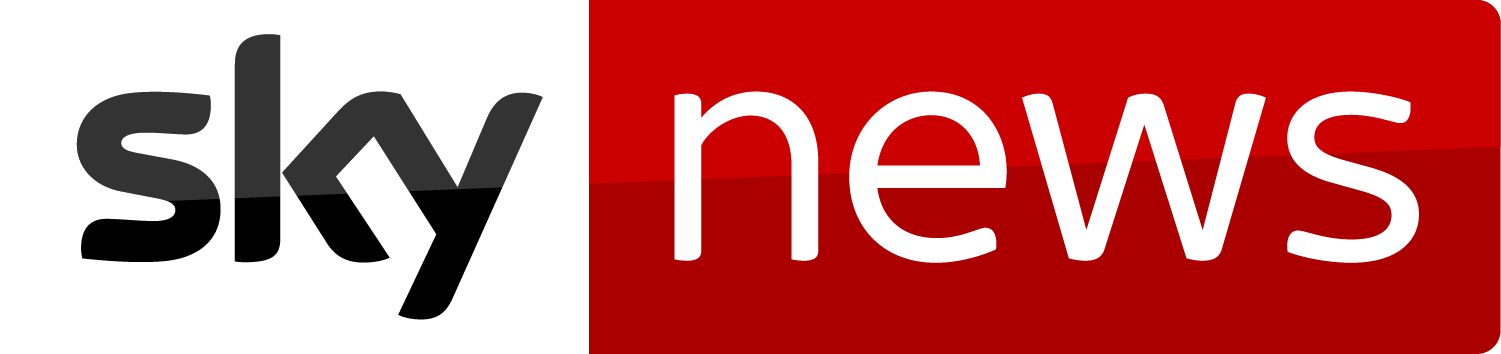 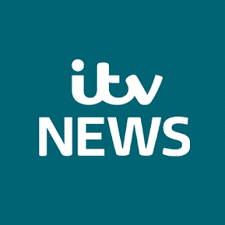 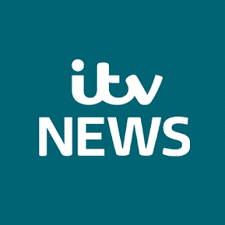 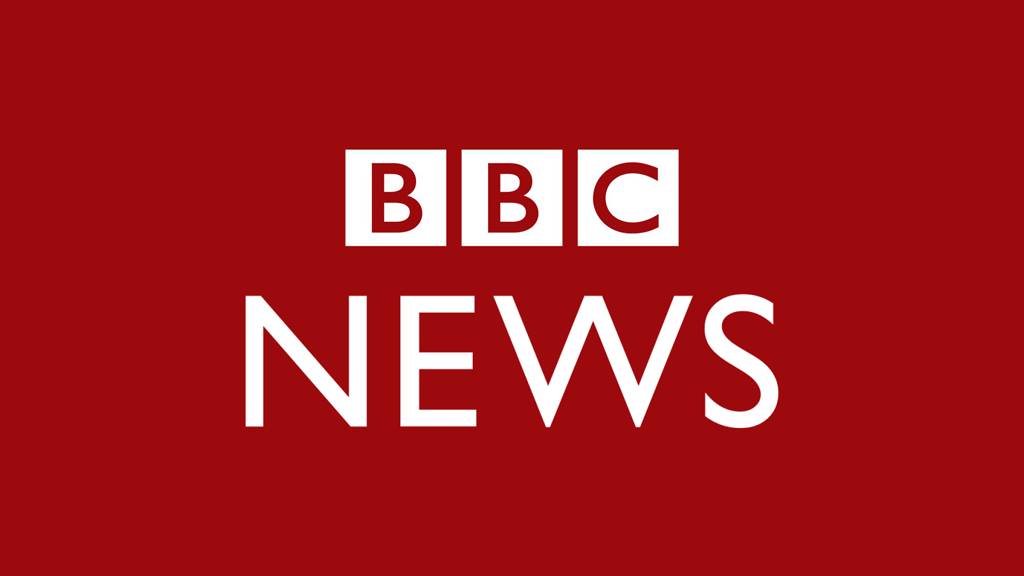 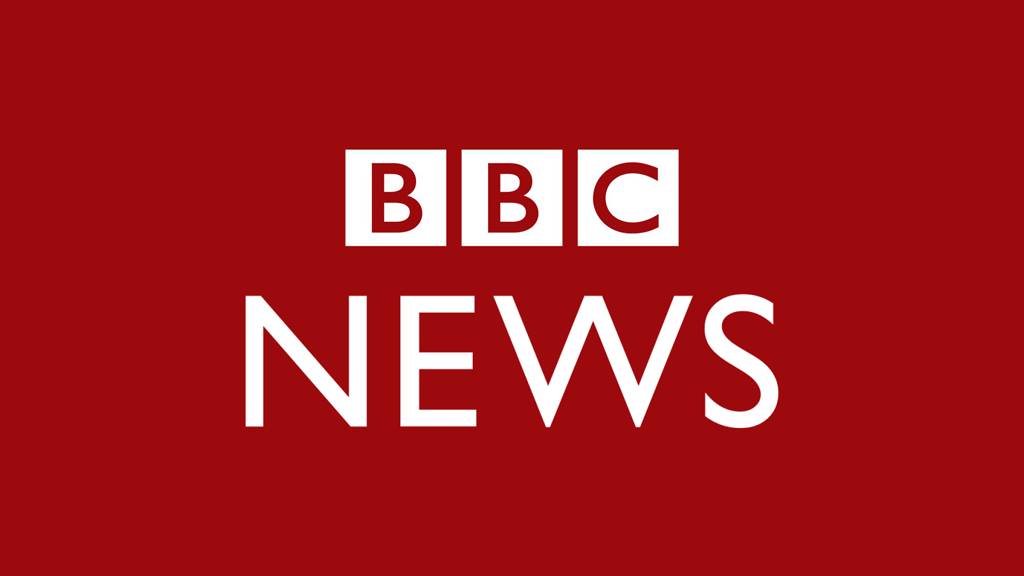 “A week in Business”. 1Select 7 pictures, one for each day to represent a business news story. ( see if there is something different happening not just Coronavirus)2For each story, write a commentary/explanation: What is happening What has it got to do with businessWhy is it important?  3Select the story that you found most interesting.  Why was this?4Create a poster showing your pictures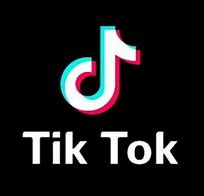 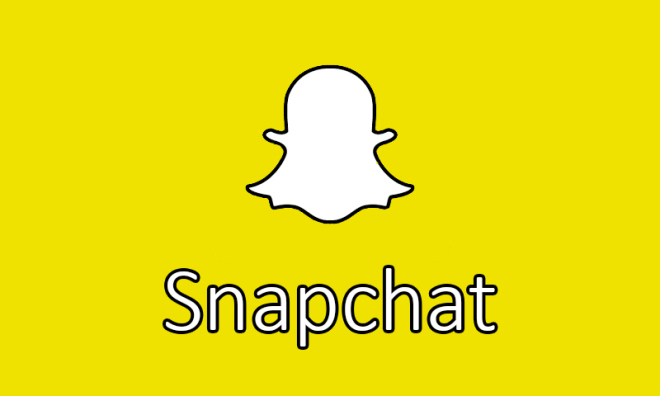 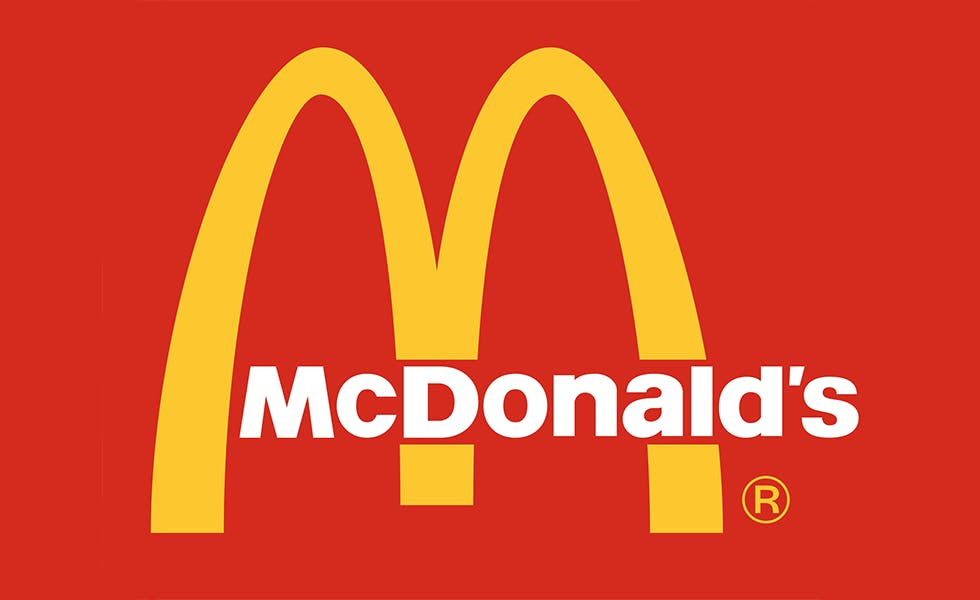 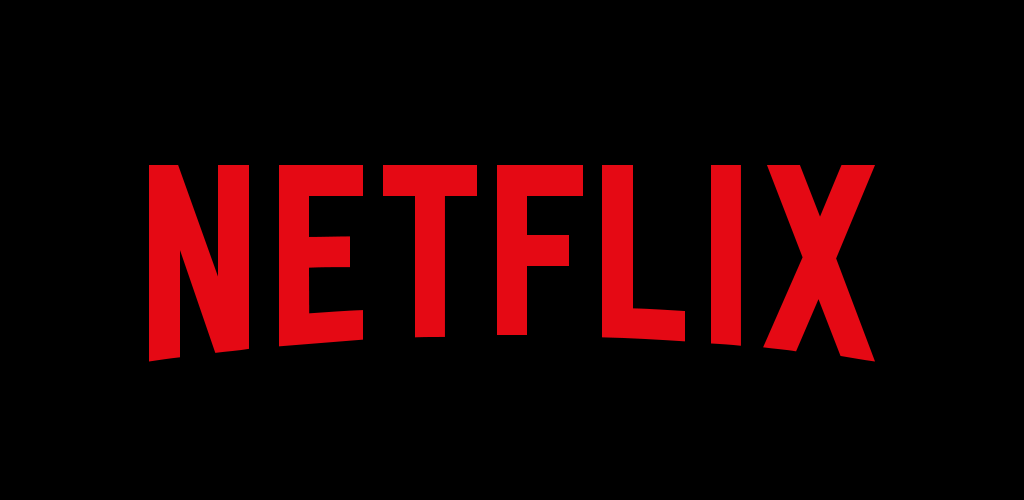 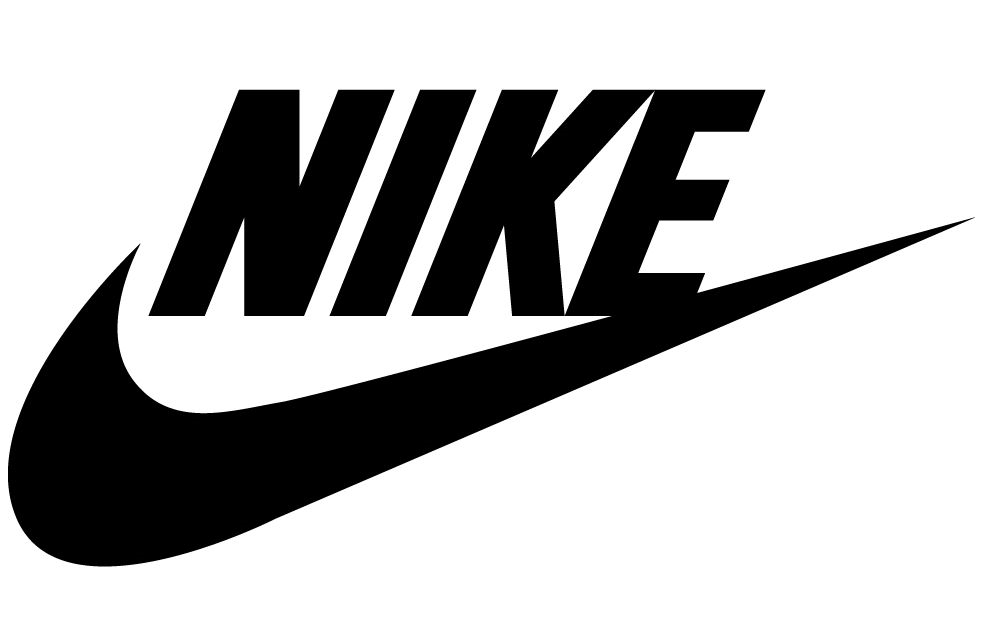 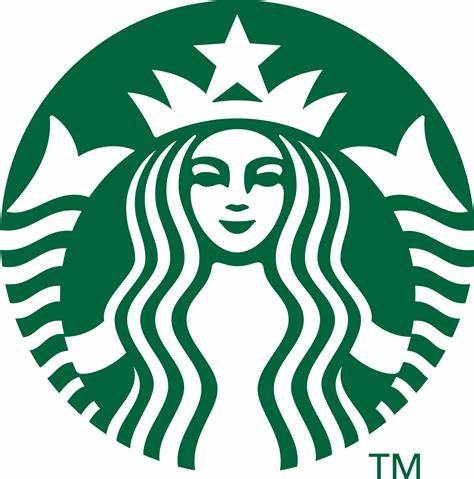 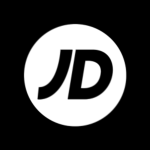 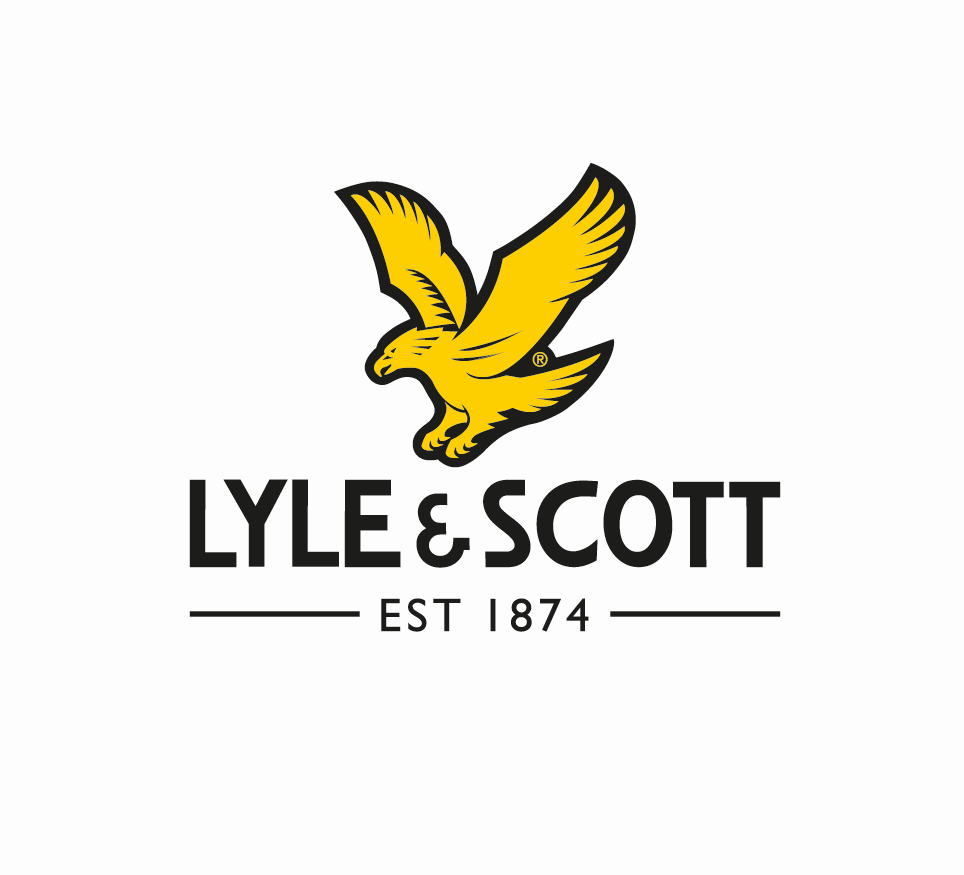 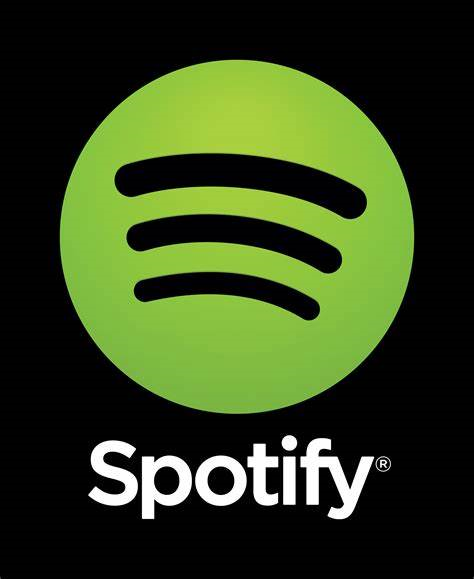 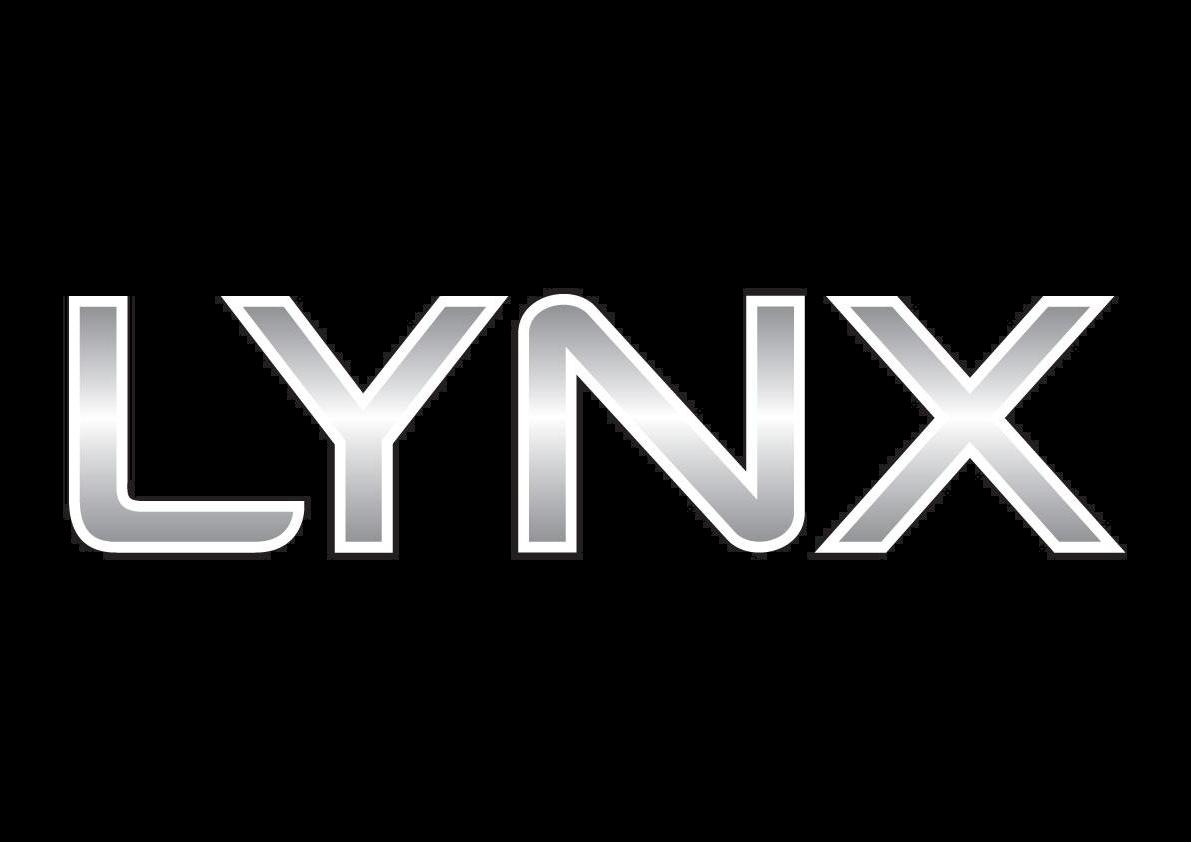 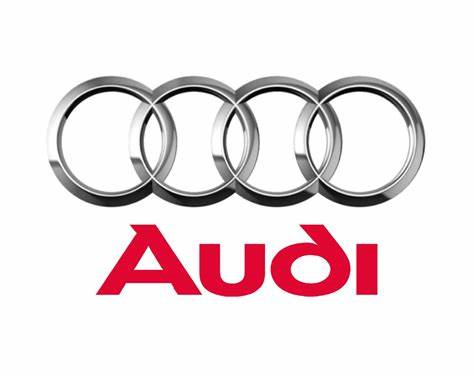 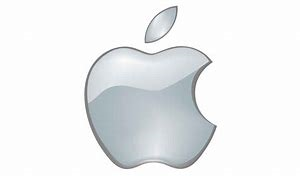 Select a company 
(picking a Public Limited Company (PLC) will make it easier to find information on the internet). EG Sainsbury’sResearch some basic facts:  Research the term “Annual Accounts for your chosen .PLC”Download the PDFRead the chairman’s and CEO message at front of the packLook through the pack to find the financial information (Income statement) this will show the revenue and profit. Explain the followingWhat does the business do?  How large is it?  Where is it based?  What are its key objectives? (Hint:  look in the Chairman’s statement in the annual report)How successful is it?
 Give evidence (Think about numbers: sales revenue, profit, market share etc. and get facts and figures).  Has it become more or less successful over the last few years? 
(again, get evidence from annual report, compare finance for a few years)What do you think are the key factors that affect its success and why? (Think about competitors, Government regulation, the economy, its financial situation etc.)Evaluate what impact the coronavirus has on this business?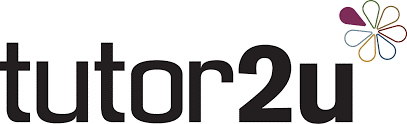 www.tutor2u.netExcellent business website with everything you need to learn for Business A Level, presentations, videos, revision quizzes.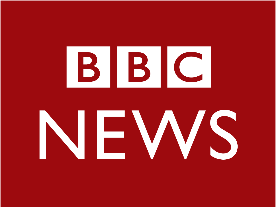 www.bbc.co.ukExcellent news website with everything you need to learn about what is going on in the world today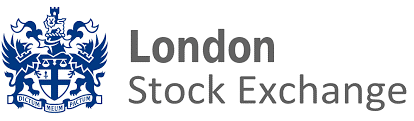 www.londonstockexchange.comExcellent website with everything you need to learn about share prices and market capitalization.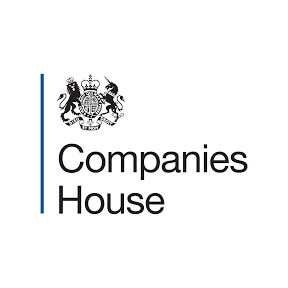 https://beta.companieshouse.gov.uk/Excellent website which allows you to research any registered Private Limited Company LTD in the UK.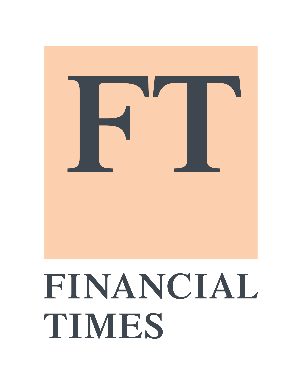 https://ig.ft.com/sites/numbers/economies/uk/Excellent website for researching the UK economy at a glance. The FT’s one-stop overview of key economic data, including GDP, inflation, unemployment, the major business surveys, the public finances and house prices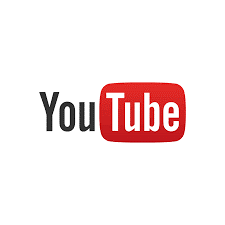 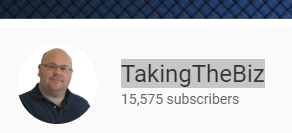 Really useful YouTube channel with wide range of revision videos on all business a level topics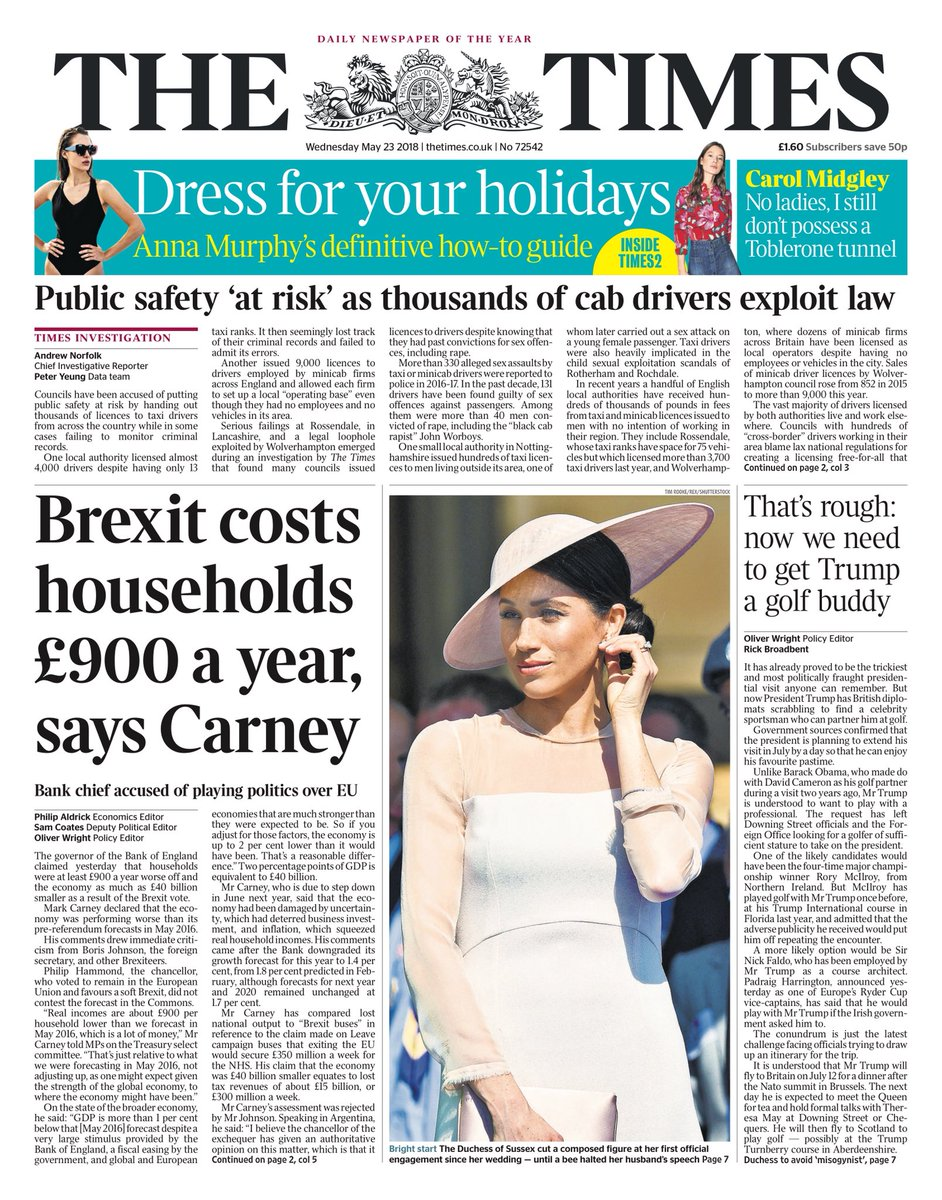 www.thetimes.co.uk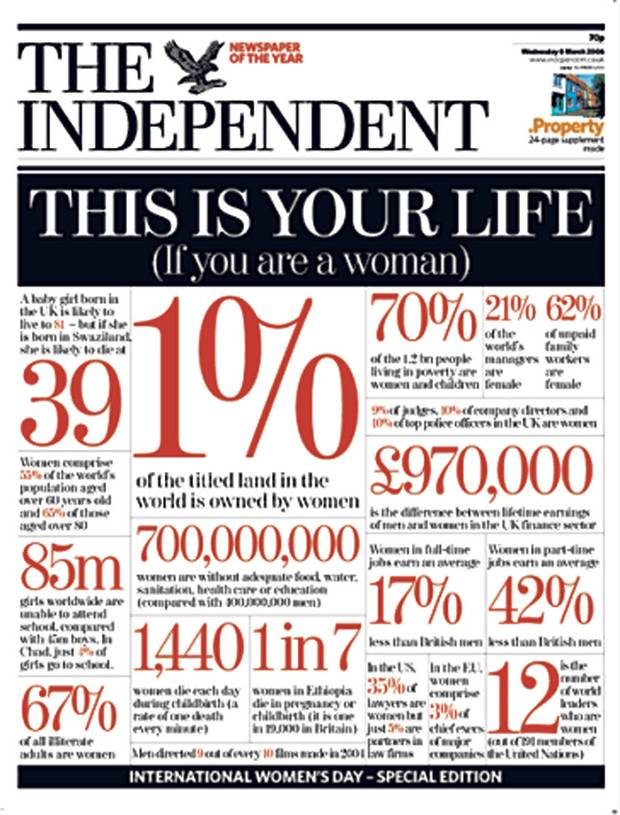 www.independent.co.uk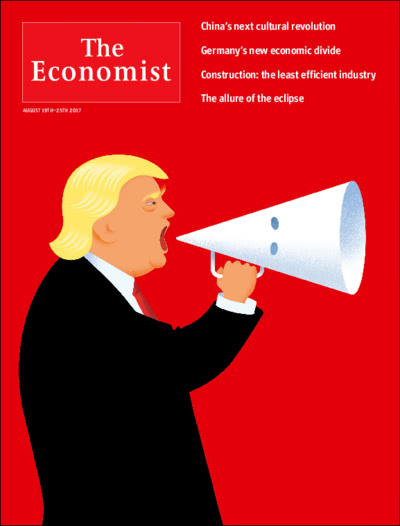 www.economist.com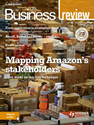 https://www.hoddereducation.co.uk/ magazines/ magazines-extras/business-review-extras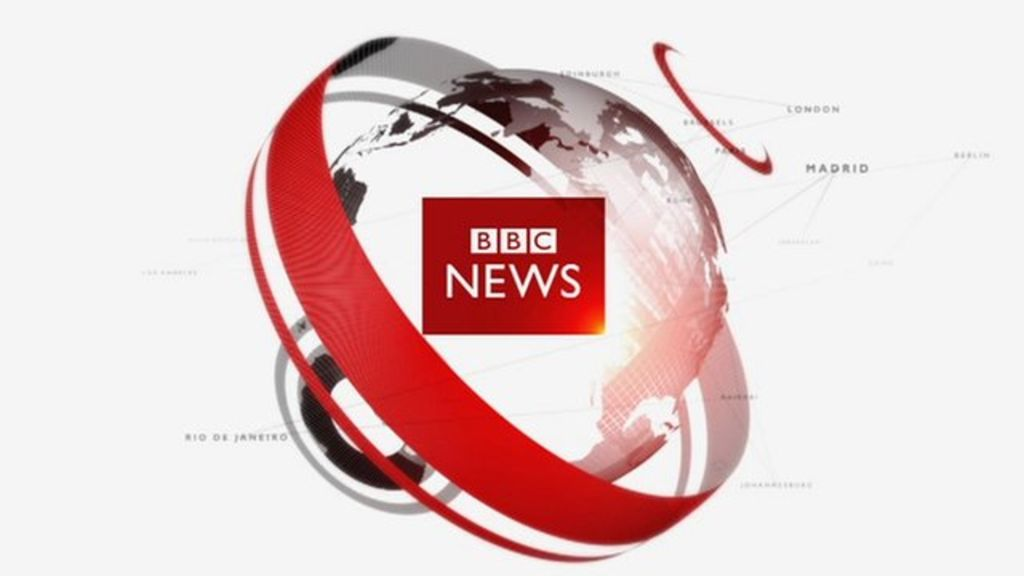 BBC News
Last news from around the world.  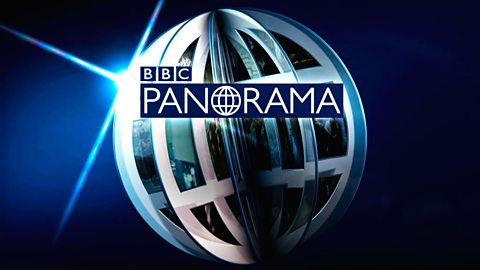 BBC Panorama
British current affairs documentary programme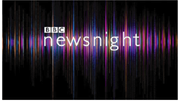 BBC newnight
Key national and international news stories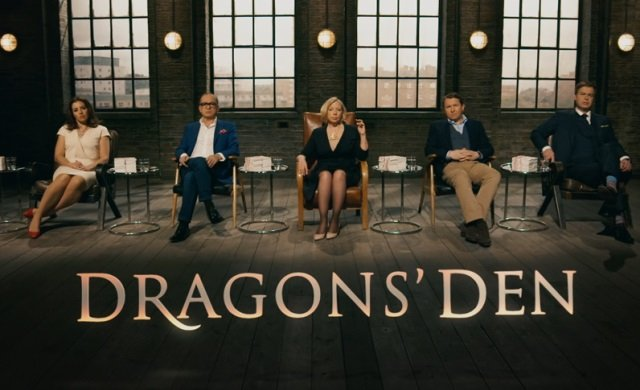 Dragons Den
Programme about entrepreneurs presenting their business ideas to gain funding from the Dragons. (Venture Capitalists)  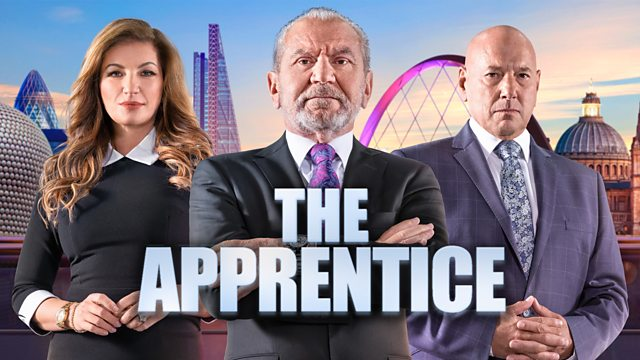 The Apprentice
Programme about entrepreneurs working in teams and being interviewed so they can gain backing of Sir Alan Sugar for their business idea. 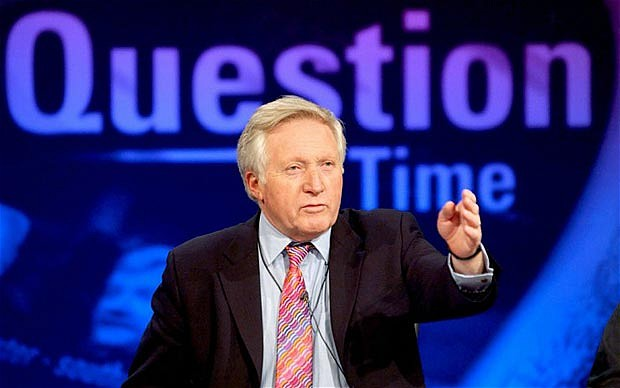 Question TimeTopical debate in which guests from the worlds of politics and the media answer questions posed by members of the public.Undercover Boss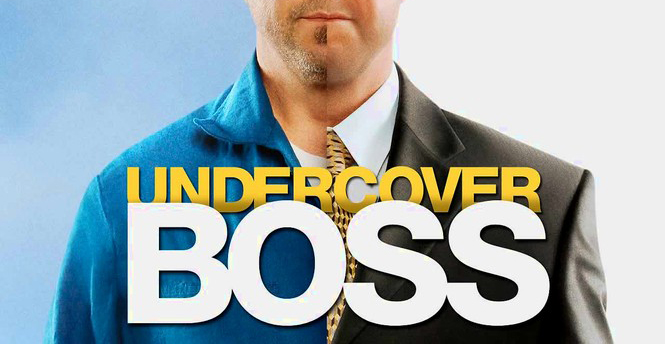 A CEO goes undercover to find out how a large firm is running. There are both UK and USA versions.  Check catchup TV or YouTube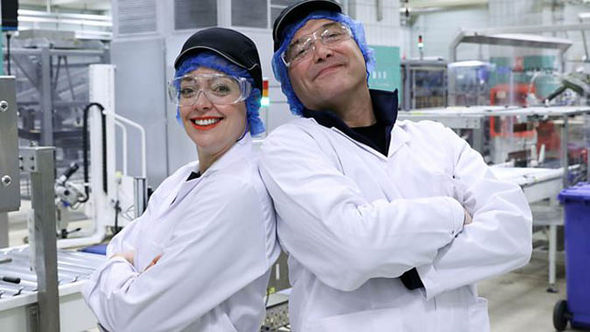 Inside the FactoryA fun insight into foods we eat and how they are made. Shows student the different production methods used. Only Fools and Horses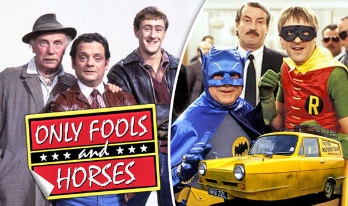 Bit of comedy. The original sole trader “Del Boy”. Show goes through the trials and tribulations of Trotters Independent Traders!